Guía “Fortalezas y debilidades”Guía “Fortalezas y debilidades”Guía “Fortalezas y debilidades”Guía “Fortalezas y debilidades”Guía “Fortalezas y debilidades”Nombre: Nombre: Nombre: Curso: 8° BásicosCurso: 8° BásicosAsignatura: Educación TecnológicaAsignatura: Educación TecnológicaAsignatura: Educación TecnológicaFecha de Entrega: 10/Junio/2020Fecha de Entrega: 10/Junio/2020Profesor: Iván Duarte CancinoCódigo de la clase: Profesor: Iván Duarte CancinoCódigo de la clase: Unidad 1: Planteamiento del problema e identificación de necesidades.Unidad 1: Planteamiento del problema e identificación de necesidades.Unidad 1: Planteamiento del problema e identificación de necesidades.Descripción de la actividad: Trabajo Individual analizando, investigando los las fortalezas y debilidades de los lugares turísticos.Descripción de la actividad: Trabajo Individual analizando, investigando los las fortalezas y debilidades de los lugares turísticos.Objetivo de aprendizaje: Identificar oportunidades o necesidades personales, grupales o locales que impliquen la creación de un producto tecnológico, reflexionando acerca de sus posibles aportes.Objetivo de aprendizaje: Identificar oportunidades o necesidades personales, grupales o locales que impliquen la creación de un producto tecnológico, reflexionando acerca de sus posibles aportes.Objetivo de aprendizaje: Identificar oportunidades o necesidades personales, grupales o locales que impliquen la creación de un producto tecnológico, reflexionando acerca de sus posibles aportes.Puntaje ideal:            26 puntosPuntaje Mínimo Aprob.  13 puntosPuntaje obtenido:Exigencia: 50%Puntaje obtenido:Exigencia: 50%Puntaje obtenido:Exigencia: 50%Calificación:Instrucciones: Recordemos la actividad Anterior:Luego Investiga y Responde: A partir de los lugares identificados en la actividad anterior, investigar para cada una de ellas sus fortalezas y debilidades señalándolas, como restaurantes, museos, parques nacionales, etc.) y registrarlas en una tabla como la siguiente:Enviar trabajos a través de gsuite classroomInstrucciones: Recordemos la actividad Anterior:Luego Investiga y Responde: A partir de los lugares identificados en la actividad anterior, investigar para cada una de ellas sus fortalezas y debilidades señalándolas, como restaurantes, museos, parques nacionales, etc.) y registrarlas en una tabla como la siguiente:Enviar trabajos a través de gsuite classroomInstrucciones: Recordemos la actividad Anterior:Luego Investiga y Responde: A partir de los lugares identificados en la actividad anterior, investigar para cada una de ellas sus fortalezas y debilidades señalándolas, como restaurantes, museos, parques nacionales, etc.) y registrarlas en una tabla como la siguiente:Enviar trabajos a través de gsuite classroomInstrucciones: Recordemos la actividad Anterior:Luego Investiga y Responde: A partir de los lugares identificados en la actividad anterior, investigar para cada una de ellas sus fortalezas y debilidades señalándolas, como restaurantes, museos, parques nacionales, etc.) y registrarlas en una tabla como la siguiente:Enviar trabajos a través de gsuite classroomInstrucciones: Recordemos la actividad Anterior:Luego Investiga y Responde: A partir de los lugares identificados en la actividad anterior, investigar para cada una de ellas sus fortalezas y debilidades señalándolas, como restaurantes, museos, parques nacionales, etc.) y registrarlas en una tabla como la siguiente:Enviar trabajos a través de gsuite classroom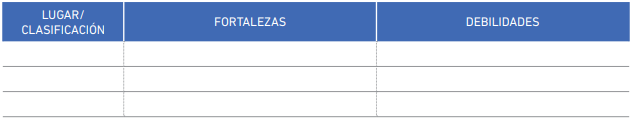 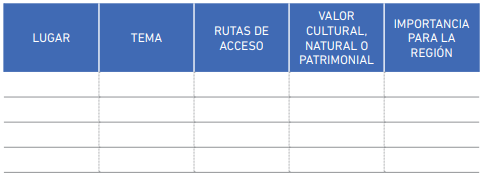 